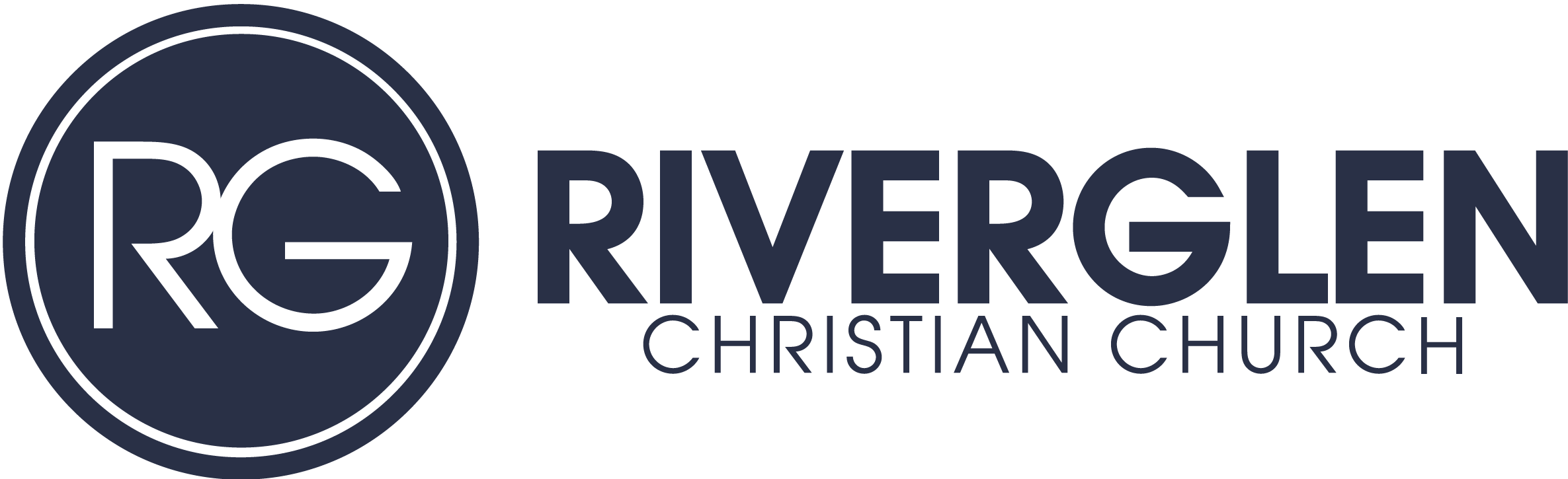 10 Questions to help draw our Family ConversationsWhat is your favorite childhood memory?What makes you laugh the most?If you could only eat one meal for the rest of your life, what would it be?What’s the greatest obstacle you have overcome?If you were ruler of your own country what would be the first law you would introduce?What three things do you think of the most each day?What is the best gift you have been given? If money was no object, what would you do all day?What's your favorite family recipe?What stories do you remember from your grandparents?If you would like more questions, please click on the links below.100 Questions to Draw out Family Stories : https://www.geni.com/blog/30-questions-to-ask-to-draw-out-family-stories-397078.html100 Getting to Know you Questions:https://www.signupgenius.com/groups/getting-to-know-you-questions.cfmhttps://www.signupgenius.com/groups/getting-to-know-you-questions.cfmhttps://www.geni.com/blog/30-questions-to-ask-to-draw-out-family-stories-397078.html